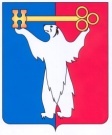 АДМИНИСТРАЦИЯ ГОРОДА НОРИЛЬСКАКРАСНОЯРСКОГО КРАЯПОСТАНОВЛЕНИЕ09.12.2016	                                         г. Норильск 			                     № 595О внесении изменений в постановление Администрации города Норильска 
от 03.02.2014 № 42В целях урегулирования отдельных вопросов разработки административных регламентов осуществления муниципального контроля в соответствующих сферах деятельности,ПОСТАНОВЛЯЮ:Внести в постановление Администрации города Норильска от 03.02.2014 № 42 «Об административных регламентах осуществления муниципального контроля» (далее - Постановление) следующие изменения:Пункт 1.1 Постановления изложить в следующей редакции:«1.1. обеспечивать разработку административных регламентов осуществления муниципального контроля в соответствующих сферах деятельности (далее - Административные регламенты) и их размещение на официальном сайте муниципального образования город Норильск для проведения независимой экспертизы;».Дополнить Постановление пунктом 1.11 следующего содержания:«1.11. обеспечивать проведение независимой экспертизы проектов Административных регламентов, проектов изменений в Административные регламенты, за исключением внесения изменений в Административные регламенты в целях приведения их в соответствие с законодательством Российской Федерации и Красноярского края;».2. Управлению по персоналу Администрации города Норильска:2.1. не позднее 10 рабочих дней со дня издания настоящего постановления, а в случаях временного отсутствия (нахождения в отпуске, служебной командировке, временной нетрудоспособности и др.) - в течение трех рабочих дней после выхода на работу ознакомить с настоящим постановлением под подпись руководителей структурных подразделений Администрации города Норильска, руководителей юридических служб Администрации города Норильска;2.2. приобщить листы ознакомления лиц, указанных в пункте 2.1 настоящего постановления, к материалам их личных дел.3. Опубликовать настоящее постановление в газете «Заполярная правда» и разместить его на официальном сайте муниципального образования город Норильск.4. Контроль исполнения пункта 2 настоящего постановления оставляю за собой.5. Настоящее постановление вступает в силу после его официального опубликования в газете «Заполярная правда».Руководитель Администрации города Норильска		                  Е.Ю. Поздняков